Financiële regelingenInformatiebijeenkomst voor mantelzorgersGeef jij als mantelzorger/naaste langdurige zorg, steun aan een ouder, kind, partner, vriend? Dat kan betekenen dat je hiervoor extra kosten maakt. Tijdens de bijeenkomst krijg je informatie over verschillende (lokale) financiële regelingen waarmee je als mantelzorger/naaste te maken hebt of gebruik van kan maken. Daarna beschik je dan over voldoende kennis om goed voorbereidt het gesprek aan te gaan met verschillende financiële instanties.Financiële onderwerpen waar je als mantelzorger mee te maken kan krijgen: 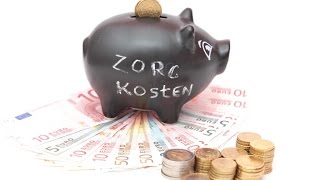 Zorg, PGB en eigen bijdrageFinanciële tegemoetkomingenReis- en parkeerkostenBelastingenVerzekeringenWerk en mantelzorgWonen, samenwonen om te zorgen: financiële gevolgenHeb je interesse of wil je je aanmelden, neem dan contact opE mantelzorgers@indebuurt033.nl   Heleen Vonk  T 06-42555709 of Sytske Stoop T 06-53588846 